Blake	  Lighting Designer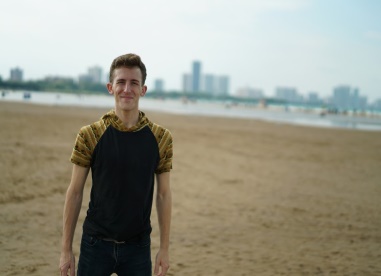 Cordell                    MASTER Electrician5219 N Glenwood Ave, Chicago IL 606 40   |    316-992-4729    |    bcord@cox.net    |    blakecordell.com/electricsProfessional Experience M.E./Audio Engineer	The Total Bent, dir. Lili-Anne Brown	Haven TheatreMaster Electrician	Kiss, dir. Monty Cole	Haven TheatreMaster Electrician	Utility, dir. Georgette Verdin	InterrobangMaster Electrician	I Call My Brothers, dir. Abhi Shrestha	InterrobangMaster Electrician	Queen of the Mists, dir. Elizabeth Margolius	FirebrandMaster Electrician	Stranger and the Shadows, dir. Claire Saxe	Adventure StageMaster Electrician	Desire in a Tinier House, dir. Topher Leon	Pride Films & PlaysLighting Designer/M.E.	Human Resources, dir. Jennifer Sloan	Theatre EvolveLighting Designer/M.E.	I Know My Own Heart, dir. Elizabeth Swanson	Pride Films & PlaysLighting Designer/M.E	Warrior Class, dir. Cat Tan	ComradesLighting Designer/M.E	Director’s Haven, various directors	Haven TheatreLighting Designer/M.E.	Mongers, dir. John Mossman	Her StoryLighting/Sound Designer	Pink Orchids, dir. Brennan Jones	Pride Films & PlaysLighting/Sound Designer	Green Bay Tree, dir. Amy Sarno	Pride Films & PlaysLighting/Sound Designer	10 Minute Play Fest, various directors	Saint Sebastian, ILLighting Designer/M.E.	Hairspray, dir. Steve Barth	Crane River, NEM.E./Audio Engineer	Forward, dir. Jennifer Vellenga	The Brick, NRelevant SkillsAdvanced ability with LED tape, soldering, and wiring, strong ability with creative practicalsAutocad, Vectorworks,  Lightwright, Microsoft Suite, ETC ION / Element / Eos Family Bachelor of Arts in Theatre Design	Kansas State University	Dec 2017Bachelor of Music in Composition	Kansas State University	Dec 2017Minor in French	KSU/L’institut Catholique	Dec 2017ReferencesAvailable upon request